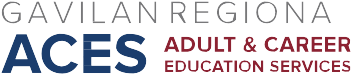 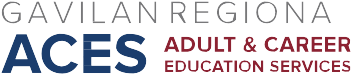 ACES Consortium MeetingApril 8, 2019AgendaApprove March 28, 2019 minutesUpdates/Announcements:III. Discussion of Progress IndicatorsDiscussion/Approval of  2019-20, 2020-21  allocationsSupporting Documents:  Table 3, Progress Indicators; Logic ModelsNext Meeting:   April 23, 2019, 9:30-11:30, ESL Computer Lab Conference Room